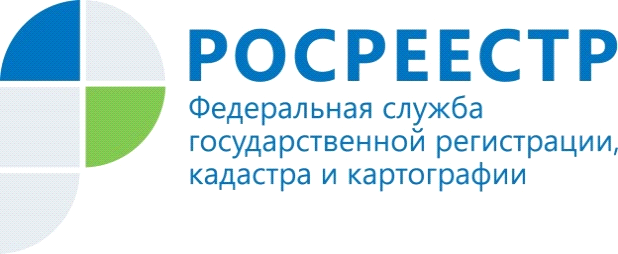 Росреестр обеспечил экстерриториальный принципоказания услугФедеральная служба государственной регистрации, кадастра и картографии (Росреестр) начала прием заявлений на регистрацию прав на недвижимость по экстерриториальному принципу в каждом регионе России. Экстерриториальный принцип – это возможность обращаться за регистрацией прав в офис приема-выдачи документов независимо от места расположения объекта недвижимости. Такая возможность предусмотрена для заявителя вступившим в силу с 1 января 2017 года Федеральным законом №218-ФЗ «О государственной регистрации недвижимости». С начала вступления в силу нового закона технология операций с объектами недвижимости по экстерриториальному принципу была успешно испытана Росреестром в пяти субъектах Российской Федерации.Для оказания услуги по регистрации прав по экстерриториальному принципу выделены отдельные офисы в каждом субъекте России. Перечень офисов, в которые можно подать заявление на регистрацию прав на объект недвижимости, расположенный в другом регионе, размещен на сайте Росреестра по адресу «Главная>Физическим лицам>Государственная регистрация прав и кадастровый учет недвижимости>Получение услуги по экстерриториальному принципу».На территории Курской области прием заявлений на государственную регистрацию по экстерриториальному принципу осуществляется по адресу: г. Курск, проезд Сергеева, д. 10.В случае подачи заявления по экстерриториальному принципу регистрацию прав, сделок, ограничений и обременений проводит орган регистрации по месту нахождения объекта недвижимости. Регистрация проводится на основании  электронных документов,  созданных органом регистрации по месту приема от заявителя документов в бумажном виде и подписанных усиленной квалифицированной электронной подписью государственного регистратора этого органа. В этом случае государственный регистратор также обязан провести проверку представленных документов на предмет отсутствия предусмотренных законом «О государственной регистрации» оснований для возврата заявления без рассмотрения, а также их соответствия требованиям закона.Выписка из Единого государственного реестра недвижимости (ЕГРН), подтверждающая проведение регистрации по экстерриториальному принципу, содержит информацию о государственном регистраторе, осуществившем регистрационные действия, и заверяется государственным регистратором по месту приема документов. Регистрационная надпись на документах проставляется государственным регистратором по месту приема документов и содержит слова «Регистрация осуществлена по месту нахождения объекта», а также наименование соответствующего территориального органа Росреестра. Заместитель Министра экономического развития Российской Федерации – руководитель Росреестра Виктория Абрамченко: «Росреестр обеспечил одно из основных нововведений закона «О государственной регистрации недвижимости» - начал оказание услуг по экстерриториальному принципу на всей территории страны. Такой формат оказания услуг предоставляет заявителям возможность  обращаться за услугой в любом регионе России, независимо от места нахождения объекта недвижимости, на который регистрируется право. Это многократно повышает удобство получения услуги, сокращает временные и финансовые затраты граждан и представителей бизнеса на ее получение в случае если они совершают операцию с недвижимостью, расположенной в регионе, отличном от их места нахождения».